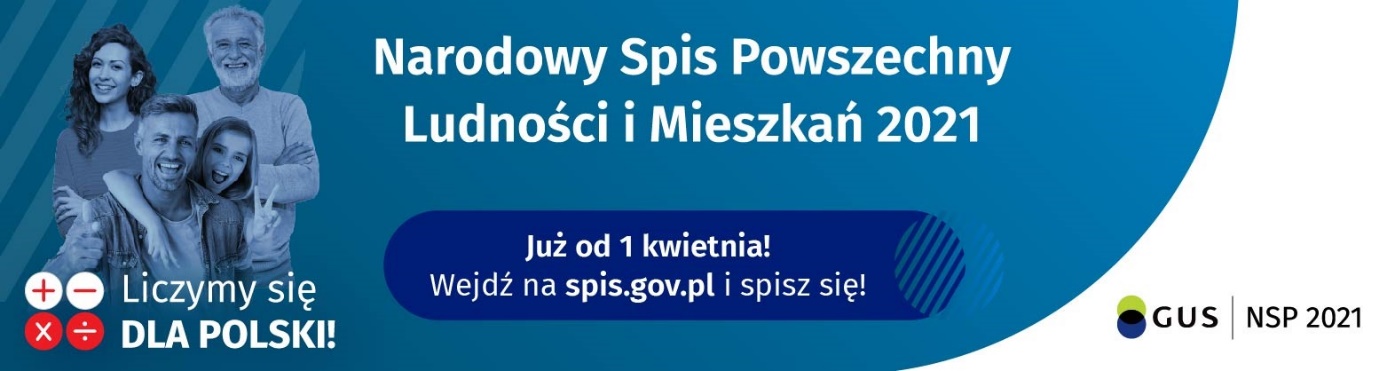 Do 30 września 2021 r. trwa Narodowy Spis Powszechny Ludności i Mieszkań 2021. 
Nie czekaj, spełnij swój obowiązek przez wakacjami!Obowiązkową metodą jest samospis internetowy. Wejdź na stronę https://spis.gov.pl/ i wypełnij formularz spisowy. Dokonując spisu za pośrednictwem aplikacji do samospisu należy wykazać wszystkie osoby, które w dniu 31.03.2021 r. o godzinie 24:00 mieszkały pod danym adresem. Wszystkie dodane i prawidłowo spisane osoby są zwolnione z obowiązku samospisu. Oznacza to, że osoby te nie muszą samodzielnie logować się do aplikacji spisowej, aby dokonać samospisu.Spisanie się przez Internet daje możliwość wzięcia udziału w Loterii i wygranie atrakcyjnych nagród!Wejdź na stronę https://spis.gov.pl/ i spisz się w dogodnej dla siebie chwili Pobierz unikatowy kod uprawniający do udziału w LoteriiZgłoś go na stronie https://loteria.spis.gov.pl/. Przyjmowanie zgłoszeń do udziału w Loterii trwa do 7 lipca 2021 r. Im szybsze zgłoszenie do udziału w Loterii, tym większa szansa na wygraną!Jeżeli nie masz dostępu do komputera/Internetu zadzwoń na infolinię: 22 279 99 99
i spisz się przez telefon lub odwiedź najbliższy urząd gminy, gdzie na czas trwania spisu, urzędy gmin przygotowały specjalne miejsca do spisania się przez Internet. Stanowisko do samospisu dostępne jest również w siedzibie Urzędu Statystycznego w Katowicach (po wcześniejszym umówieniu wizyty telefonicznie pod numerem 32 77 91 233).Jeśli nie spiszesz się przez Internet ani przez telefon, skontaktuje się z Tobą rachmistrz telefonicznie dzwoniąc z numeru 22 828 88 88 lub 22 279 99 99, aby przeprowadzić spis. Zgodnie z ustawą nie możesz odmówić mu przekazania danych. Z uwagi na epidemię wywiady bezpośrednie nie będą realizowane do odwołania.Możesz potwierdzić tożsamość rachmistrza spisowego, dzwoniąc na infolinię spisową 22 279 99 99 lub sprawdzając na stronie https://rachmistrz.stat.gov.pl/formularz/.Pamiętaj, że udział w spisie to Twój obowiązek wynikający z ustawy o narodowym spisie powszechnym ludności i mieszkań w 2021 r. Odmowa udziału w spisie powszechnym grozi karą grzywny na podstawie art. 57 ustawy o statystyce publicznej.Nie obawiaj się o swoje dane. Są u nas bezpieczne, ponieważ chroni je tajemnica statystyczna. Dane jednostkowe zbierane i gromadzone w badaniach przeprowadzanych w ramach statystyki publicznej są poufne i podlegają szczególnej ochronie. Pracownicy statystyki publicznej są zobowiązani do przestrzegania tajemnicy statystycznej.Chcesz sprawdzić, o co pytamy w spisie? Zapoznać się z ustawą spisową? 
Wejdź na https://spis.gov.pl/ i bądź na bieżąco!